Publicado en Valencia el 20/09/2022 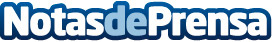 La gamba roja del Mediterráneo, una delicia del mar a la mesa, según el Restaurante El Palacio de la BellotaUno de los productos del mar más apreciados de la cocina mediterránea, la gamba roja se pesca en las profundidades del Mediterráneo en largas jornadas que terminan en las lonjas de los principales puertos. Es allí donde dependiendo de la demanda, se marca su precioDatos de contacto:Julio García963 514 994Nota de prensa publicada en: https://www.notasdeprensa.es/la-gamba-roja-del-mediterraneo-una-delicia-del Categorias: Nacional Gastronomía Restauración Sector Marítimo http://www.notasdeprensa.es